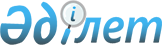 О внесении изменения в постановление Правительства Республики Казахстан от 24 марта 1997 г. N 410Постановление Правительства Республики Казахстан от 26 августа 1997 г. N 1287
     Правительство Республики Казахстан постановляет:
     Внести в постановление Правительства Республики Казахстан от 24
марта 1997 г. N 410  
 P970410_ 
  "Об акционерном обществе "Национальная
нефтегазовая компания "Казахойл" следующее изменение:
     в приложении 1 к указанному постановлению:
     строки:
     "ТОО "Арман"       35
     АО "Каракудукмунай 20
     изложить в следующей редакции:
     "ТОО "Арман"       50
     АО "Каракудукмунай 40".

     Премьер-Министр
  Республики Казахстан


					© 2012. РГП на ПХВ «Институт законодательства и правовой информации Республики Казахстан» Министерства юстиции Республики Казахстан
				